Les Pays et Les NationalitésQUELLE EST NOTRE NATIONALITÉ?Je suis _____________________. J’habite en Suisse.  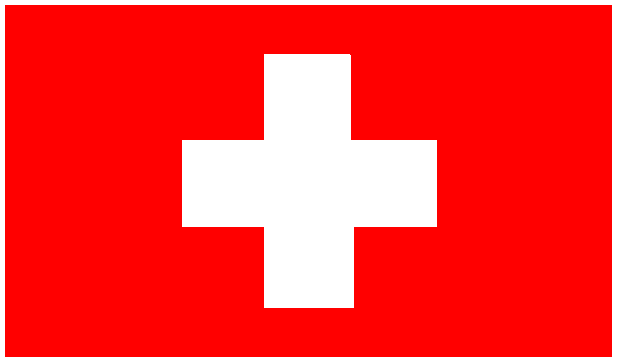 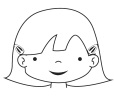 Je suis _____________________. J’habite en Allemagne.  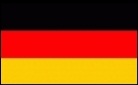 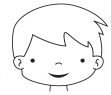 Je suis _____________________. J’habite au Portugal.  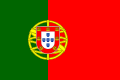 Je suis _____________________. J’habite aux Etats-Unis.  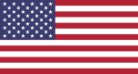 Je suis _____________________. J’habite en Turquie.  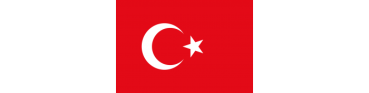 Je suis _____________________. J’habite en Chine.  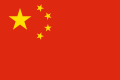 Je suis _____________________. J’habite en Russie.  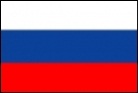 Je suis _____________________. J’habite en Angleterre.  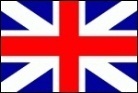 Je suis _____________________. J’habite en Italie. 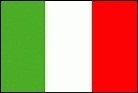 Je suis _____________________. J’habite en France.  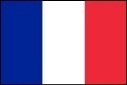 Je suis _____________________. J’habite en Espagne.  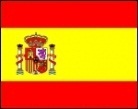 Je suis _____________________. J’habite en Grèce.  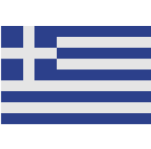 Je suis _____________________. J’habite au Canada.  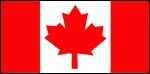 Je suis _____________________. J’habite en Irlande.  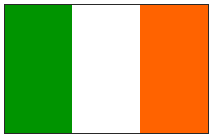  Je suis _____________________. J’habite au Japon.  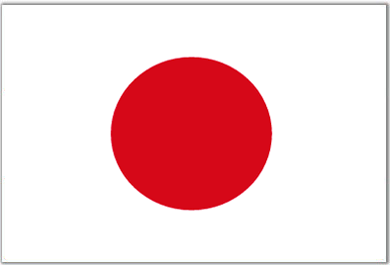 PaysmasculinfémininLa France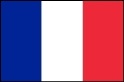 françaisfrançaiseL’Irlande (f)irlandaisirlandaiseL’Angleterre (f)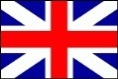 anglaisanglaiseL’Allemagne (f)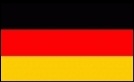 allemandallemandeLa SuissesuissesuisseL’Italie (f)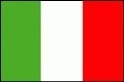 italienitalienneL’Espagne (f)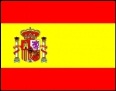 espagnolespagnoleLa Russie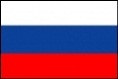 russerusseLe JaponjaponaisjaponaiseLe PortugalportugaisportugaiseLe Canada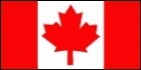 canadiencanadienneLes États-Unis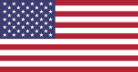 américainaméricaineLa Grèce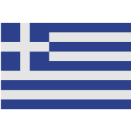 grecgrecqueLa Turquie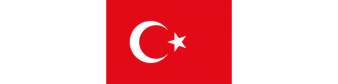 turcturqueLa Chinechinoischinoise